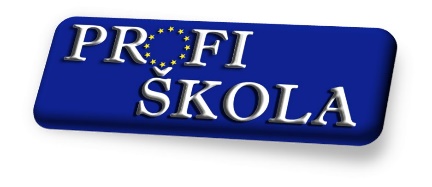 Smlouva o administraci projektuPoskytovatel služby:Profi škola ČR s.r.o.Se sídlem: 		5. května 163, 356 01 SokolovIČ: 			043 46 246Zastoupena: 		Davidem Lokajem, jednatelem společnosti Kontaktní údaje:	Email: info@profi-skola.cz, tel. xxxxxxxxZapsána u Krajského soudu v Plzni, oddíl C, vložka 31562 (dále „Poskytovatel“)Příjemce službyNázev školy 		Základní škola Zábřeh, Školská 406/11, okres ŠumperkSe sídlem:		Školská 406/11, 789 01 Zábřeh		IČ:			60045337Jednající osoba:		 Mgr. Miloš Lachnitdále jen „Příjemce“)Předmět smlouvyPředmětem této smlouvy je poskytnutí služeb spočívajících v pomoci se zpracováním a administrací projektu realizovaného z výzvy č. 02_16_022 (Šablony pro MŠ a ZŠ Operačního programu výzkum, vývoj a vzdělávání), vyhlášeného Ministerstvem školství, mládeže a tělovýchovy ČR (MŠMT).Poskytovatel se zavazuje poskytnout Příjemci tyto služby:Administrovat a konzultovat proces získání podpory/finančních prostředků pro Příjemce (až do okamžiku získání podpory z MŠMT).Poskytnutí konzultace k zamýšlené podobě projektu a aktivní doporučení ze strany Poskytovatele.Pomoc při sestavování předpokládaného rozpočtu projektu vč. posouzení uznatelnosti výdajů.Vypracování žádosti v aplikaci IS KP14+Pomoc se zřízením nezbytného kvalifikovaného elektronického podpisuPomoc při kontrole, finalizaci a odeslání žádosti o podporu.Informační a metodická podpora Příjemce ze strany Poskytovatele.Administrovat a koordinovat proces realizace a vykazování během doby trvání projektu Příjemce.Osobní konzultace ze strany Poskytovatele v místě sídla Příjemce.Metodické vedení při zaměstnávání zaměstnanců projektu, účtování výdajů projektu, cestovních příkazů aj.Monitoring a reflexe změn podmínek realizace projektu.Zajištění metodiky realizace projektu vč. konzultací s poskytovatelem dotace.Přímá podpora členů realizačního týmu. Organizování výběrového řízení a pomoc s poptávkovým řízením.Spolupráce při zpracování a aktualizaci projektové dokumentace (rozpočty, harmonogramy atd.).Vyjednávání změn v projektu s poskytovatelem dotace.Pomoc se zajištěním a dodržováním pravidel publicity projektu.Pomoc se zajištěním akreditovaných kurzů DVPP a dalších dodavatelů služeb v rámci projektu.Vykazování a uchovávání dokladů o dosažení výstupů a monitorovacích indikátorů projektu.Kontrola výstupů projektu a jejich uznatelnosti.Pomoc se zpracováním povinného dotazníkového šetřeníZpracování průběžných zpráv o realizaci projektu a závěrečné monitorovací zprávy vč. závěrečného vyúčtování.Pomoc s archivací projektové dokumentace.Účast a spolupráce při kontrolách na místě. OdměnaZa služby  uvedené  v odstavci I. v bodě 2A, poskytne  Příjemce  Poskytovateli odměnu  ve výši  100,- Kč vč. DPH (sto korun českých). Tato odměna je splatná ke dni podání projektové žádosti a bude hrazena z provozního rozpočtu Příjemce. Za služby uvedené v odstavci I. v bodě 2B, poskytne Příjemce Poskytovateli odměnu ve výši 7% (vč. DPH) z celkové částky způsobilých nákladů projektu. Tato odměna je splatná po zahájení realizace projektu a bude hrazena výlučně z prostředků dotace.Poskytovatel má na odměnu dle bodu 2) tohoto článku nárok pouze v případě, že projektová žádost bude schválena a Příjemce obdrží na svůj účet finanční prostředky dotace.Výše uvedená odměna je konečná a Poskytovatel nemá nárok ji jakkoliv navyšovat (např. nárokováním cestovného apod.).Odměna dle bodu 1) a 2) tohoto článku bude vyplacena na základě daňového dokladu (faktury) vystaveného Poskytovatelem.Odpovědnost PoskytovatelePoskytovatel přebírá odpovědnost za nesrovnalosti či chyby vzniklé v důsledku jeho činnosti.Poskytovatel se zavazuje uhradit škodu vzniklou příjemci na základě chybného jednání Poskytovatele.Ukončení smlouvyPoskytovatel má právo odstoupit od smlouvy v případě, že Příjemce je v prodlení s úhradou faktury delším než 15 pracovních dní od splatnosti faktury.Příjemce má právo odstoupit od smlouvy, pokud Poskytovatel neplní řádně a včas své povinnosti vyplývající pro něj z této smlouvy.Poskytovatel i Příjemce jsou oprávněni vypovědět smlouvu i bez uvedení důvodu po uhrazení kompenzace druhé smluvní straně ve výši 30% z celkové odměny uvedené v článku II. této smlouvy.Obecná ustanoveníDoplňky a změny této smlouvy musí být učiněny písemně formou vzestupně číslovaných dodatků a podepsány oběma smluvními stranami.Tato smlouva je vyhotovena ve dvou stejnopisech s platností originálu, po jednom pro každou ze smluvních stranTato smlouva je uzavírána na základě pravé a svobodné vůle smluvních stran, určitě a srozumitelně, nikoliv v tísni. V Sokolově dne 6.4.2016                       ………………………………David LokajProfi škola ČR s.r.o.V Zábřehu 11.5.2016 ………………………………….Mgr. Miloš Lachnit                Základní škola Zábřeh, Školská 406/11,                                     okres Šumperk